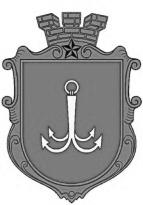 ОДЕСЬКА МІСЬКА РАДАПОСТІЙНА КОМІСІЯЗ ПИТАНЬ ПЛАНУВАННЯ, БЮДЖЕТУ І ФІНАНСІВ ________________№_________________на №______________від______________┌						┐ПОРЯДОК  ДЕННИЙзасідання комісії27.04.2021 р.                         13-30                  Велика зала1.  Розгляд поправок до проєкту рішення «Про здійснення місцевого запозичення до бюджету Одеської міської територіальної громади у 2021 році». Запрошені:пл. Думська, 1, м. Одеса, 65026, УкраїнаБедрегаСвітлана Миколаївна  заступник міського голови - директор Департаменту фінансів Одеської міської ради.